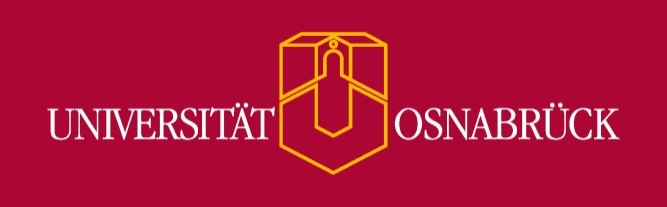 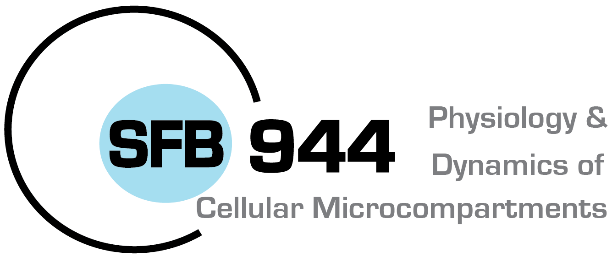 SFB 944 - VorstandChristian UngermannBiochemie- Im Hause -RESEARCH SUPPORTResearch support fund (5000 €)Application of Postdoctoral researchers or researchers on their path towards independence. Support funds should be used to develop an independent research program. Name/Department:Contact Email/Tel:Please describe briefly scientific goals and anticipated costs (150-200 words*):*Please add additional information as appendixDate, signature